Plant and MachineryLoad and unload PlantOperate Skid Steer LoaderCivil construction skid steer loader ops.Our 8 hour, one day training course is designed for people with workplace log book training opportunities but little operating experience. It’s an introductory training course, with preference for hands on time spent understanding how to correctly operate the equipment. (WHS Act 2012, section 19CoP)A two day course focuses on generic safe operating procedures and risk assessment, leading to competency assessment requirements. Pre-course study is recommended. Further practice or coaching may be required before final assessment (RIIMPO335E or RIIMPO318F)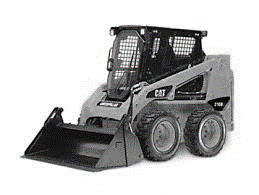 This course can be customised for specific attachments and agrifood production activities.RIIHAN308F Load and unload plant is incorporated into civil construction equipment operation outcomes.Course Outcome:On successful completion one day students will be issued with a Statement of training and card. Course Content:Planning and preparing for skid steer loader operationsOperating the skid steer Loader safelyStart up and shut down proceduresLoad carry and place materialsRelocating the machine (Load and unload)Carrying out housekeepingTraining and Assessment:1 to 3 day program (depending on experience)Declaration of previous experience should be presented. Times:0800 to 1600Course Prerequisites:Students must be eligible for licensing if required.Ability to use and understand basic English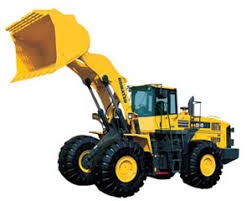 RTO 0581 Carlisle Learning and Development Pty Ltd.Heavy Equipment Training and Assessment P/LFee Includes:Learning MaterialsInitial AssessmentCost: To be advisedSee over for details.CITB rebate may applyCourse Location:At our training facilities, located at Mount Barker and Dawesley On-site training is available.Personal Protective Equipment:Students are required to wear work boots with a nonslip sole, long sleeve shirt, trousers, Hi vis vests to be worn during practical exercises.Students must present Photo Identification ie Australian Drivers Licence, Passport or Proof of Age card in addition to a USI (Unique Student Identifier)V20210629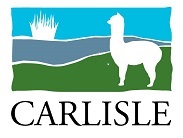 20 Oborn Road Mount Barker SA 5251Telephone: 08 8391 5912, 8398 5468AH: 0422 827 602 or 0428 151 366Email: education@carlislelodge.com.auwww.carlislelearning.com.auCarlisle Learning and Development Pty Ltd RTO 0581A responsible, Duty of Care approach to training.Options available to customise your learning experience to suit your needs: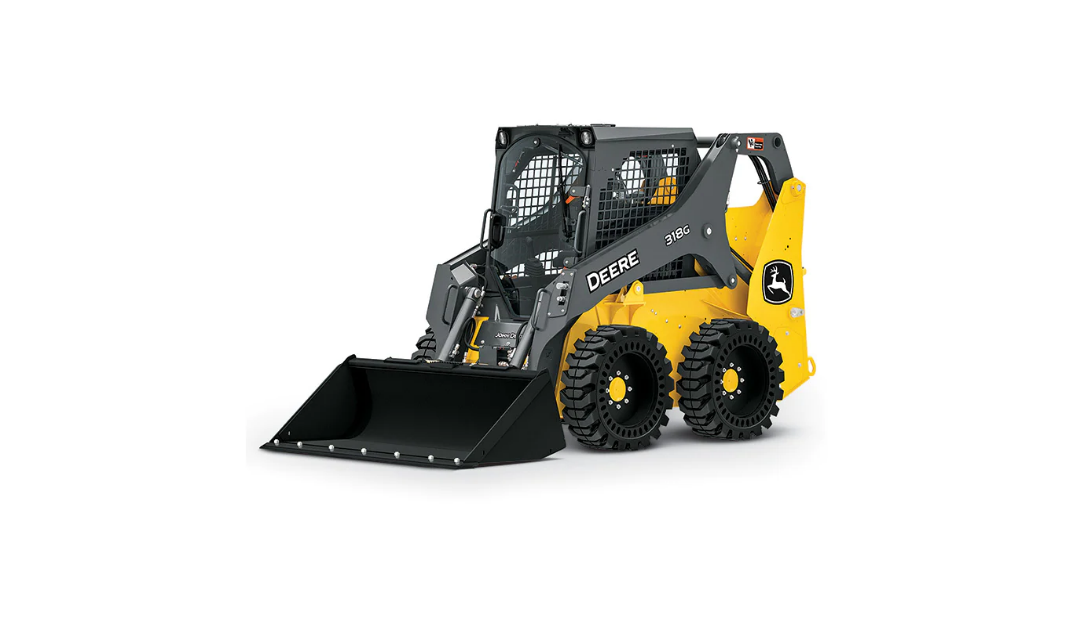 